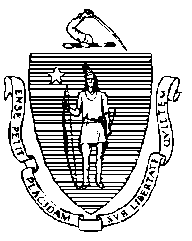 Massachusetts Department of Elementary and Secondary Education2023-2024 STATE ADVANCED PLACEMENT AND INTERNATIONAL BACCALAUREATE LOW-INCOME EXAM FEE SUBSIDY PROGRAM STUDENT ELIGIBILITY VERIFICATION DOCUMENTATIONState subsidies for eligible students is to offset the cost of Advanced Placement (AP) and International Baccalaureate (IB) examinations fees. Please complete this form and attach appropriate documentation to verify an AP/IB candidate’s eligibility for this program. Do not send to DESE.Select method used to determine student eligibility for the AP/IB Exam Fee Payment program: Free and reduced lunch  Student’s Family Declaration of Income* – (use Income Eligibility Guidelines table provided below)  Student’s participation in one or more of the following state-administered programs: the Supplemental Nutrition Assistance Program (SNAP) the Transitional Assistance for Families with Dependent Children (TAFDC) the Department of Children and Families' (DCF) foster care program and MassHealth (Medicaid) *Parent/guardian signature below certifies that the above-named student’s family taxable income (before tax deductions) does not exceed the 2023-2024 income level listed below in relation to the size of the family unit. Name & Signature of Parent/Guardian:                                                                                         Date: ______________________________________________________________________          _______________________Add $9,509 for each additional family member.FOR SCHOOL USE ONLYName & Signature of Teacher, Counselor, School/District Administrator Responsible for Documenting Student Fee Subsidy Eligibility       DateProgram (check one):                   Advanced Placement                              International BaccalaureateProgram (check one):                   Advanced Placement                              International BaccalaureateProgram (check one):                   Advanced Placement                              International BaccalaureateSTUDENT’S NAME:STUDENT’S NAME:SASID NUMBER: AP or IB course(s) enrolled in:                                                   1. ____________________________________________________________________________                 2. _____________________________________________________________________________                                                    3.  ____________________________________________________________________________                                                    4. _____________________________________________________________________________                                                    5. _____________________________________________________________________________                                                     6. _____________________________________________________________________________AP or IB course(s) enrolled in:                                                   1. ____________________________________________________________________________                 2. _____________________________________________________________________________                                                    3.  ____________________________________________________________________________                                                    4. _____________________________________________________________________________                                                    5. _____________________________________________________________________________                                                     6. _____________________________________________________________________________AP or IB course(s) enrolled in:                                                   1. ____________________________________________________________________________                 2. _____________________________________________________________________________                                                    3.  ____________________________________________________________________________                                                    4. _____________________________________________________________________________                                                    5. _____________________________________________________________________________                                                     6. _____________________________________________________________________________SCHOOL NAME:ADDRESS:                                                                         ADDRESS:                                                                         Family Unit size  Family Income eligibility up to ($)/year126,973
236,482345,991455,500
565,009
674,518784,027
893,536